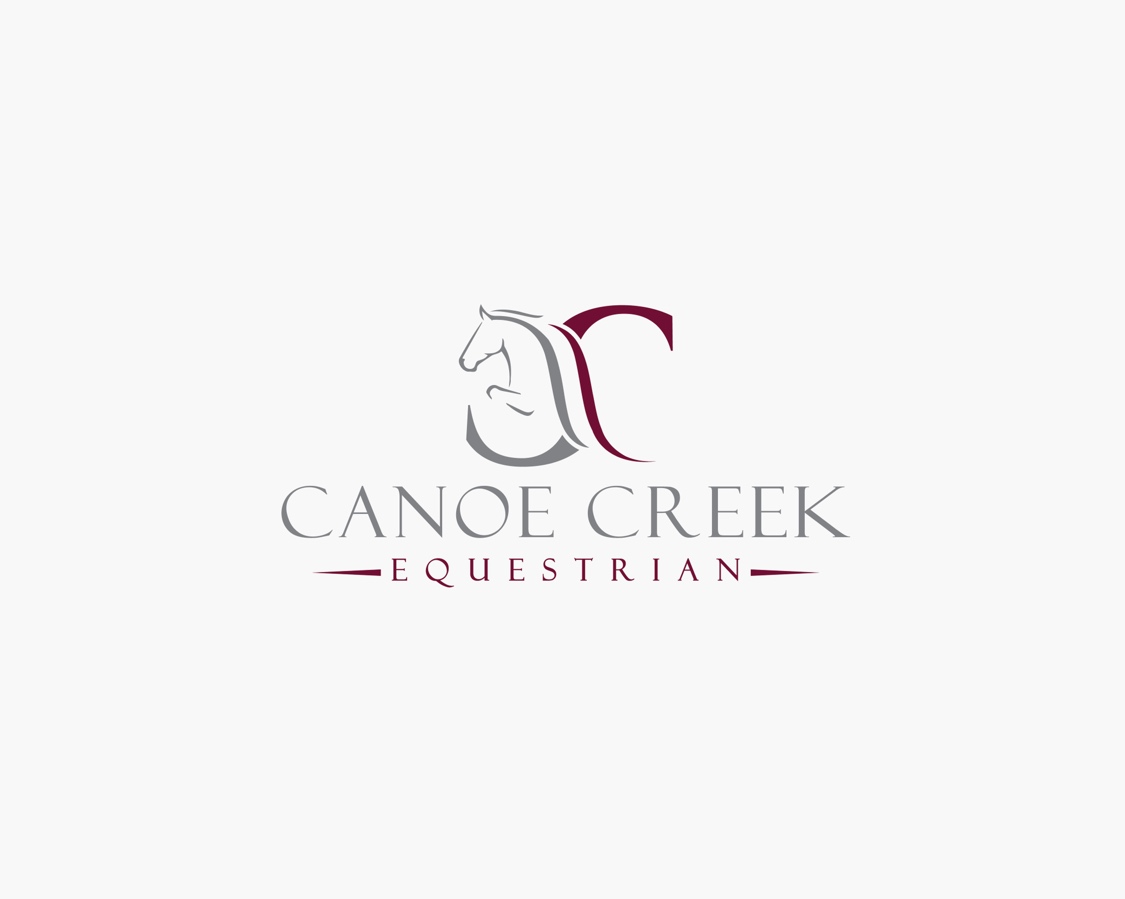 Welcome to our riding school:Please keep these lesson rules and policies in mind as your child comes to the barn and rides our ponies.Be on time for drop off and pick up for your child’s lesson. Lessons are 45 minutes.Attire:Correctly fitted ASTM riding helmet.  Ask how to fit before you buy.Boots – must have a heel.  Dress boots with an inside zipper will scratch the saddle. Breeches or jodphurs are ideal for riding English; if this is not an option leggings need to be worn.   Jeans or baggy sweat pants are not permitted.  T-shirts (no tank tops) are acceptable (a shirt with a collar is preferred) as long as they aren’t baggy. Baggy clothes should be avoided when riding because they can interfere with your movements and get caught in your horse’s tack. Half chaps are optional, they prevent the stirrup leather from pinching the calf and assist with developing a more secure leg.Long hair needs to be tied back; loose jewellery needs to be removed prior to riding.Have your child arrive wearing their helmet, boots, and half chaps if they cannot put them on themselves.Payment/Scheduling24 hours’ notice is required to cancel or reschedule a lesson.  As the ponies are all quite busy rescheduling is not often an option.Missed lessons will not be refunded.As riding is a year-round sport, all students are automatically enrolled in the next session. If you wish to discontinue classes, notify us at least three weeks prior to the end of the session so we can adjust the schedule as needed.Your child’s friends or siblings are not permitted in the barn and must be supervised while on the property.  Watch quietly from the viewing area provided.  Do not leave them unattended.  Do not touch or approach any of the other horses on the property.  